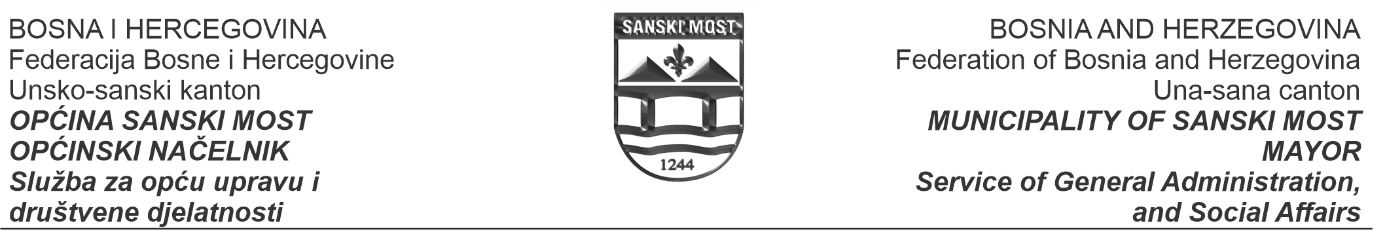 IZVJEŠTAJ O REALIZACIJI GODIŠNJEG PLANA RADA SLUŽBE ZA OPĆU UPRAVU I DRUŠTVENE DJELATNOSTI Za period 01.01.2020. godine do 31.12.2020. godineSanski Most, april 2021. godine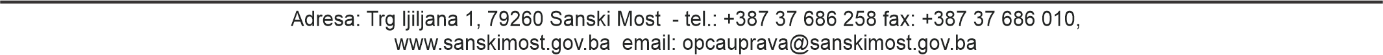 Uvod Lokalna samouprava se organizuje i ostvaruje u općinama kao jedinicama lokalne samouprave, a izvršavaju je organi jedinice lokalne samouprave i građani u skladu sa Ustavom, Zakonom i Statutom.Za vršenje poslova lokalne samouprave i upravnih poslova iz samoupravnog djelokruga općine, prenešenih poslova iz nadležnosti Federacije i kantona, te vršenje stručnih, administrativno-tehničkih i drugih poslova od zajedničkog interesa osnivaju se općinski organi uprave. Odlukom o organizaciji i djelokrugu rada Jedinstvenog općinskog organa uprave općine Sanski Most, kao organizaciona jedinica osnovana je Služba za opću upravu i društvene djelatnosti (u daljem tekstu: Služba).Služba je organizovana tako da pruža širok spektar usluga građanima.Odlukom o organizaciji i djelokrugu rada Jedinstvenog općinskog organa uprave općine Sanski Most, propisane su nadležnosti i poslovi koji se obavljaju unutar Službe i to: upravni, stručno - operativni, studijsko - analitički i administrativni poslovi iz oblasti rada i zapošljavanja u Općinskom organu uprave, kancelarijskog poslovanja i pružanja usluga građanima, poslovi prijemne kancelarije i arhiva, vodi biračke spiskove (CIPS-ovu bazu podataka) i administrativne poslove za Općinsku izbornu komisiju, rješava u postupcima iz oblasti građanskih stanja, prati, usmjerava i koordinira rad mjesnih zajednica i prati oblast društvenih djelatnosti, obrazovanja, nauke, kulture, sporta i informisanja, nevladinih organizacija. Pored naprijed navedenog, Služba vodi evidenciju i utvrđuje status raseljenih lica i povratnika, vodi RADS bazu podataka, vodi propisane evidencije, izrađuje informativno-analitičke i druge materijale, priprema propise koje donosi Općinski načelnik ili Općinsko vijeće, obavlja i druge poslove u skladu sa Zakonima i drugim propisima. Organizacija, djelokrug rada, rukovođenje i druga pitanja od značaja za rad službe uređuju se Pravilnikom o unutrašnjoj organizaciji Jedinstvenog općinskog organa uprave općine Sanski Most.Služba ima dvije unutrašnje organizacione jedinice i to:Odsjek za opću upravu – Centar za pružanje usluga građanima iOdsjek za društvene djelatnosti i mjesnu samoupravu.U skladu sa Pravilnikom o unutrašnjoj organizaciji i sistematizaciji radnih mjesta Jedinstvenog općinskog organa uprave općine Sanski Most, Služba ima sistematizovano ukupno 29 radih mjesta i to: 1 rukovodeći državni službenik, 6 državnih službenika i 22 namještenika. Trenutno je popunjeno ukupno 22 radna mjesta i to: 4 državna službenika i 18 namještenika.Sprovedene aktivnosti službe na realizaciji GPR OJAktivnosti proizašle iz strateških i drugih programskih dokumenata2.2 Aktivnosti iz redovne nadležnostRekapitulacija finansijskih sredstava ostvarenih aktivnosti u tekućoj godiniAktivnosti iz redovne nadležnostiU skladu sa nadležnostima Službe za 2020. godinu planirano je 17 aktivnosti, koje se kontinuirano, u  skladu sa nadležnostima Službe i zakonskim pripisima, rješavaju u predviđenom roku.Pregled realizacije redovne aktivnosti prikazani su u Tabelarnom prikazu. Slijedi objašnjenje nekih od redovnih aktivnosti Službe, koje je potrebno posebno pojasniti.Poslovi upravnog rješavanja u upravnim stvarima iz nadležnosti SlužbeU periodu 01.01.2020. - 31.12.2020 .godine ukupno je zaprimljeno 349 zahtjeva- 311 predmeta koji se odnose na ispravku podataka u matičnim knjigama, za naknadni upis u matične knjige, za naknadni upis konstatacije činjenice državljanstva u matične knjige rođenih, poništenje duplih upisa i drugih upravnih postupaka po Zakonu o matičnim knjigama. U zakonskom roku je riješeno 308 predmeta, od kojih je svih 308 bilo po zahtjevu stranke. 307 zahtjeva  su uvažena, 1 zahtjev je obustavljen, 1 zahtjev je proslijeđen drugom organ una nadležno postupanje, a 1 predmet je ostao neriješen, jer je podnesen na kraju izvještajnog perioda.- 2 rješenja su vezana za povrat takse i oba su donesena u roku- 4 rješenja vezano za radnopravni status uposlenika i svi su doneseni u roku- 1 predmet u roku po zahtjevu stranke u postupku priznanja statusa raseljenog lica,- 4 zahtjeva za prikupljanje dobrovoljnih priloga građana, postavljanjem kasica ili prikupljanjem sredstava na određenim lokacijama. Predmeti su rješeni u zakonskim rokovima, od čega je svih 4 uvaženo uvaženo.- 27 zahtjeva za pristup informacijama. U izvještajnom period je urađeno 23 predmeta od kojih su 18 urađena I zakonskom roku I to tako da ke 15 uvaženo, 3 su odbijena. 5 predmeta je riješeno van zakonskog roka, od kojih je svih 5 uvaženo. Neriješenih predmeta u izvještajnom periodu je 4, iz razloga što su podnesena krajem izvještajnog perioda. Poslovi matičnog ureda (Vođenje matičnih knjiga, izdavanje izvoda i uvjerenja iz matičnih evidencija, ažuriranje programske aplikacije DataNova i vođenje matičnog registra)Matični registar (u daljem tekstu: Registar) predstavlja posebnu elektronsku bazu podataka o licima koja su upisana u matične knjige, koji se vodi u Općini u koju su uvezani svi matični uredi sa područja Općine. Svi pomenuti registri (općinski i kantonalni) elektronski su povezani sa Jedinstvenim centralnim registrom koji se nalaze u Federalnom ministarstvu unutrašnjih poslova, a koji sadrži sve podatke sa teritorija Federacije. Registar podrazumijeva vođenje, održavanje čuvanje, korištenje, razmjenu i zaštitu podataka koji se nalaze u matičnoj knjizi rođenih, matičnoj knjizi državljana, matičnoj knjizi vjenčanih i matičnoj knjizi umrlih. U registar se upisuju sve činjenice o ličnim i porodičnim stanjima građana koji su upisani u matične knjige hronološkim redom.Općinski matični registar uspostavljen je 01.07.2014. godine na svim pristupnim stanicama (Matični ured Sanski Most i područni mjesni uredi: Vrhpolje, Fajtovci, Stari Majdan i Donji Kamengrad) i od tada se vrši izdavanje izvoda iz matičnih knjiga sa područja cijele Federacije koji su upisani u Centralni matični registar, a koji su verifikovani od strane Matičnih ureda, što je uveliko olašalo našim građanima preuzimanje svojih izvoda iz matičnih evidencija, bez nepotrebnih troškova putovanja do općina u kojima se nalazi ista. Kroz redovno korištenje lokalne baze i Centralnog matičnog registra izdato je ukupno 23390 izvoda/uvjerenja (3008 CMR FBiH  i 20382 CMR lokalna baza). Putem IDDEEA izvršeno je provjere 3814.Tabelarni prikaz izdatih izvoda i ostalih akataBroj izvršenih upisa u Matične knjige i zaprimljenih predmeta putem djelovodnikaPoslovi osnivanja, registracija i vođenje registra MZ Kontinuirano su vršeni svi administrativno-tehnički poslovi od strane sekretara mjesnih zajednica i poslovi koji su u nadležnosti Službe, a vezano za mjesne zajednice. U izvještajnom periodu zakazani su izbori 25.01.-2020. godine u MZ Šehovci, koji nisu sprovedeni zbog nedostatka kvoruma (bilo je prisutno 18 građana). U istoj mjesnoj zajednici je održan Forum građana na temu kako unaprijediti rad MZ kroz rad Foruma. Osnovani su krizni štabovi u svim mjesnim zajednicama zbog pandemije corona virusa, koji su direktno komunicirali sa Općinskim kriznim štabom. Takođe su oformljene grupe volontera koji su dostavljali hranu i lijekove, te vršile prevoz osoba koje su imale zabranu kretanja.Tabelarni prikaz rada mjesnih zajednicaU oblasti radno-pravnih odnosa kontinuirano, u skladu sa pravosnažnim rješenjima, po službenoj dužnosti i u skladu sa zahtjevima uposlenih za određene promjene i dopune, redovno je vršeno ažuriranje personalnih dosijea svih uposlenih i vođeni su postupci i svi administrativno-tehnički poslovi oko izrade prijedloga upravnih i drugih akata koji se odnose na ovu oblast. Također je održavana konstantna saradnja sa Agencijom za državnu službu i konsulatacije sa Kantonalnim ministarstvom pravosuđa i uprave, te su ostvareni kontakti sa općinama koje gravitiraju na našem kantonu. U izvještajnom periodu raspisana su dva javna konkursa za prijem volontera. Općinski načelnik je donio i Plan stručnog usavršavanja uposlenika općinskog organa uprave po kojem je 46 prisutvovalo obukama organizovanim od strane Agencije za državnu službu (eksterne, in house  i online obuke), konsultantskih pravnih lica za edukacije i interne obuke u okviru Općine Sanski Most.Pregled rada Centra za pružanje usluga građanimaPregled arhivskih poslovaEvidencija o raseljenim osobama. Na području Općine Sanski Most nalazi se 865 lica kojima je utvrđen pozitivan (priznat) status raseljenog lica. Od navedenog broja od toga je 808 lica, koja su raseljena lica sa područja 18 općina iz Republike Srpske, te 11 lica iz 4 općina sa područja Federacije BiH, kao i 46 lica interno raseljenih na području općine Sanski Most. Iz navedenog se vidi da je u 2020. godini smanjen broj raseljenih lica što iz razloga povratka u ranije prebivalište, što iz razloga stalnog nastanjenja na području Sanskog Mosta U toku izvještajnog perioda priznat je status za 2 raseljene osobe. Potrebno je navesti da su većina raseljenih lica status raseljenog lica stekla u procesu re-registracije raseljenih lica 2005. godine. Sve promjene koje su nastale, kao što su priznavanje prava raseljenog lica, prestanak prava raseljenog lica kao i priznavanje i prestanak drugih prava koja proističu na osnovu statusa raseljenog lica, uredno se unose i ažuriraju u bazi raseljenih lica “DDPR 2005”, kao i u bazi “Prava”. Služba je izdala 83 uvjerenja za raseljena lica i povratnike, na zahtjev istih, a koja su im izdata u svrhu ostvarivanja prava po osnovu statusa, kao što su prava na obnovu i rekonstrukciju, alternativni smještaj, priključak na elektro mrežu, te druga prava iz oblasti održivog povratka, kao i uvjerenja potrebna za regulisanje izdavanja ličnih dokumenata, premije zdravstvenog osiguranja i za druge potrebe.Pravo na zdravstvenu zaštitu po osnovu statusa raseljenog lica ostvaruje 165 osiguranika (nosioci osiguranja), kao i 110 osiguranih lica (članovi domaćinstva nosioca osiguranja), što je ukupno 275 lica, a za koje Služba vodi evidenciju, te vrši potrebne radnje kod izdavanja zdravstvene legitimacije, prijave i odjave istih na Poreskoj upravi i kod Zavoda za zdravstveno osiguranje. Broj osiguranih lica se smanjuje ukidanjem statusa raseljenog lica, kao i ostvarenjem prava na zdravstvenu zaštitu po nekom drugom osnovu.Služba je prema Programu Općinskog vijeća za 2020. godine odradila u predviđenom roku slijedeće:Izvještaj o rješavanju upravnih stvari u upravnom postupku za 2019. godinuPrijedlog Izmjene Pravilnika o plaćama i naknadama zaposlenika u Jedinstvenom općinskom organu uprave općine Sanski MostInformaciju o planu upisa učenika osnovnih i srednjih škola u školskoj 2019/2120Izvještaj o radu Općinske službe za opću upravu i društvene djelatnostiIzvještaji o radu Mjesnih zajednica za 2019 i Plan rada za 2020. godinuInformacija o realizaciji plana upisa u osnovne i srednje školePrijedlog Pravilnika o radu Jedinstvenog općinskog organa uprave općine Sanski MostObrazloženje neostvarenih ciljnih vrijednosti indikatora realizacije planiranih aktivnosti Od planiranih  projekata/aktivnosti proizašli iz strateških i drugih projekata Služba je u izvještajnom periodu pratila realizaciju i radila na svim planiranim projektima.Od planiranih redovnih aktivnosti, 17 aktivnosti se kontinuirano obavljaju u skladu sa propisima koji regulišu nadležnost poslova Službe.Zaključci i preporukePlanom rada Općinske službe za 2020. godinu predviđena je implementacija 21 projekta/aktivnosti u nadležnosti Službe i to 4 strateška projekta i 17 iz redovnih nadležnosti službe, ukupne vrijednosti 150.000,00 KM. U toku izvještajnog perioda na osnovu praćenja implementacije istih, utvrđeno je da su aktivnosti sprovedene na ukupno 20 projekata/aktivnosti. Samo jedan strateški projekat nije realizovan, a to je Manifestacija „Ljeto na Sani“ u 2020. godini, jer je isti bilo nemoguće realizovati zbog pandemije uzrokovane sa COVID-19 i na osnovu toga propisanih mjera.Imajući u vidu sve navedeno, neophodno je:u skladu sa Zakonom o državnoj službi u Unsko-sanskom kantonu izvršiti popunu radnog mjesta Pomoćnik općinskog načelnika za opću upravu i društvene djelatnosti, Šef odsjeka za društvene djelatnosti i mjesnu samoupravu u skladu sa potrebama Službe i namještenika koji bi bili angažovani na poslovima digitalizacije arhivske građe,nastaviti sa aktivnostima uspostave uslova za digitalizaciju arhivske građe Općine Sanski Most i donijeti Plan provođenja postupka digitalizacije arhivske građe,donijeti Plan prijema pripravnika/volontera za 2021. godinu Prostorije u kojima se čuvaju matične knjige u potpunosti uskladiti sa uslovima propisanim u Pravilnikom o tehničkoj zaštiti objekata i prostora za smještaj i čuvanje matičnih knjiga, spisa i matičnog registra i poboljšanje energetske efikasnostiDonijeti Statut općine i interne akte MZ kojim bi se pojednostavio postupak izbora organa i smanjio brojnost istih.Uvrstiti sve projektne aktivnosti mjesnih zajednica u Plan javnih nabavki Općine Sanski Most ili JU OKF Sanski MostEkonomski kod Projekti u mjesnim zajednicama dodijeliti na osnovu javnih poziva mjesnih zajednica po projektnim prijedlozima koji su prethodno definisani kao prioriteti mjesnih zajednicaOdržati sastanke i provesti dodatne edukacije sa predstavnicima organa mjesnih zajednica na temu „Trezorsko poslovanje“,Nastaviti sa edukativnim osnaživanjem i osposobljavanjem postojećih kadrova;                                                     Broj: 05-04-3309/20Sanski Most, 20.04.2021. godine                                                                                                                                                                                                        Obrađivač:                                                                         Općinska služba za opću upravu i društvene djelatnosti                                                                                         Bajrić Behija, dipl. pravnikStruktura zaposlenih po stručnoj spremiStruktura zaposlenih po stručnoj spremiStruktura zaposlenih po poluStruktura zaposlenih po stručnoj spremiStruktura zaposlenih po stručnoj spremiMuškiŽenskiŽenskiVSS +4222VŠS1100SSS17988Ukupno22121010R.br.PLANIRANIProjekti, mjere i redovni posloviVeza sa strategijomVeza za programomRezultati (u tekućoj godini)Rezultati (u tekućoj godini)Planirana sredstva (tekuća godina)Planirana sredstva (tekuća godina)Planirana sredstva (tekuća godina)Ostvarena sredstva (tekuća godina)Ostvarena sredstva (tekuća godina)Ostvarena sredstva (tekuća godina)R.br.PLANIRANIProjekti, mjere i redovni posloviVeza sa strategijomVeza za programomPlaniraniOstvareniUKUPNOBudžet JLSEksterni izvoriUKUPNOBudžet JLSEksterni izvori1Podrška razvoju NVO sektora kroz LOD metodologijuSC 3, OC 2.1.P2Podržano najmanje 15 projekata NVO sektora godišnje koji se implementiraju na području Sanskog MostaRaspisan javni pozivZaprimljeno ukupno 14 prijavaPodržano 12  projekata NVO-a  40.000,0040.000,00030.000,0030.000,00-2Edukacija NVO subjekata  i predstavnika MZ u oblasti PCM-aSC 3, OC 2.2.P1Sprovedena edukacija iz oblasti PCMOdržane dvije on line edukacije na temu vizije i lokalizacije MZ u organizaciji UNDP.Dostavljena UNDP sva potrebna dokumentacija na osnovu koje su ušle pet novih MZ u drugi fazu projekta „Jačanje uloge MU u BIH“Osnovani su krizni štabovi u svim mjesnim zajednicama zbog pandemije corona virusa, koji su direktno komunicirali sa općinskim kriznim štabom. Takođe su oformljene grupe volontera, koji su dostavljali hranu i lijekove, te vršile prevoz osoba koje su imale zabranu kretanja.------3Stipendiranje studenata i deficitarnih stručnih usmjerenjaSC 3, OC 2.1.P2,Stipendirano 50 studenta uključujući i deficitarna usmjerenja definisana Odlukom i javnim konkursom po prijedlogu Zavoda za zapošljavanjeRaspisan Konkurs za dodjelu stipendijaPotpisano ukupno 54 ugovora o stipendiranju studenata50.000,0050.000,00-53.800,0053.800,00 -6.A Ukupno strateško programski prioritetiA Ukupno strateško programski prioritetiA Ukupno strateško programski prioritetiA Ukupno strateško programski prioritetiA Ukupno strateško programski prioriteti90.000,0090.000,0083.800,0083.800,00-R.br.PLANIRANIProjekti, mjere i redovni posloviVeza sa strategijomVeza za programomRezultati (u tekućoj godini)Rezultati (u tekućoj godini)Planirana sredstva (tekuća godina)Planirana sredstva (tekuća godina)Planirana sredstva (tekuća godina)Ostvarena sredstva (tekuća godina)Ostvarena sredstva (tekuća godina)Ostvarena sredstva (tekuća godina)R.br.PLANIRANIProjekti, mjere i redovni posloviVeza sa strategijomVeza za programomPlaniraniOstvareniUKUPNOBudžet JLSEksterni izvoriUKUPNOBudžet JLSEksterni izvori1Normativno-pravni poslovi iz nadležnosti službe--Davanje stručnih mišljenja o prednacrtima, nacrtima i prijedlozima zakona i drugih propisa, izrada teksta i nomotehnička obrada propisa iz nadležnosti Općinskog vijeća i Općinskog načelnika iz nadležnosti službe.Ispunjenje obaveze u skladu sa Programom rada OV za 2020.Kontinuirano vršeno praćenje zakona i drugih propisa i usklađivanje normativno-pravnih akata iz nadležnosti službe sa istima------2.Upravno rješavanje--Upravno rješavanje u prvom stepenu u oblasti građanskih stanja, pristupa informacijama i statusa raseljenih lica. Dostavljeni izvještaji Ministarstvu pravosuđa USK i OV.Protokolisano i zaprimljeno 349  predmeta (po zahtjevima stranke i službenoj dužnosti) od kojih je 344 riješeno.Izrađen izvještaj o stanju upravnog rješavanja i upućen nadležnom kantonalnom ministatsvu i Općinskom vijeću------3.Rad na primjeni Zakona o slobodi pristupa informacijama--Procesuiranje predmeta u propisanim rokovima, dostava izvještaja OmbudsmenuZaprimljeno 27 zahtjeva. U Zakonskom roku odrađeno 18 a 5 predmeta van zakonskog roka. 4 zahtjeva su primljena krajem izvještajnog perioda i preneseni su u narednu godinu.Izrađen i dostavljen izvještaj Ombudsmenu------4.Vođenje matičnih knjiga, izdavanje izvoda i uvjerenja iz matičnih evidencija, ažuriranje programske aplikacije DataNova i vođenje matičnog registraKontinuirana uspostava izvornog i drugog primjerka matičnih knjigaRedovno korištenje sistema JCMR F BiHIzdato ukupno 23390 izvoda/ uvjerenja od čega 3008 CMR i 20382 CMR lokalna baza Izvršena redovna nabavka obrazaca za izdavanje izvoda i uvjerenja iz oblasti građanskih stanja11.000,011.000,0-7.447,25,7.447,255.Verifikacija matičnih evidencija programskoj aplikaciji DataNova i Provjera podataka u matičnim knjigama u bazi IDDEE-a u postupku izdavanja ličnih dokumenata--Izvršena verifikacija (dodatna provjera 15000 upisa i 11000                                                                                                                                                                                                                                                                                                                                                                                                                                                                                                                                                                                                                                                                                                                                                                                                                                                                                                                                                                                                                                                                                                                                                                                                                                                                                                                                                                                                                                                                                                                                                                                                                                                                                                                                                                                                                                                                                                                                                                                                                                                                                                                                                                                                                                                                                                                                                                                                                                                                                                                                                                                                                                                                                                                                                                                                                                                                                                                                                                                                                                                                                                                                                                                                                                                                                                                                                                                                                                                                                                                                                                                                                                                                                                                                                                                                                                                                                                                                                                                                                                                                                                                                                                                                                                                                                                                                                                                                                                                                                                                                                                                                                                                                                                                                                                                                                                                                                                                                                                                                                                                                                                                                                                                                                                                                                                                                                                                                                                                                                                                                                                                                                                                                                                                                                                                                                                                                                                                                                                                                                                                                                                                                                                                                                                                                                                                                                                                                                                                                                                                                                                                                                                                                                                                                                                                                                                                                                                                                                                                                                                                                                                                                                                                                                                                                                                                                                                                                                                                                                                                                                                                                                                                                                                                                                                                                                                                                                                                                                                                                                                                                                                                                                                                                                                                                                                                                                                                                                                                                                                                                                                                                                                                                                                                                                                                                                                                                                                                                                                                                                                                                                                                                                                                                                                                                                                                                                                                                                                                                                                                                                                                                                                                                                                                                                                                                                                                                                                                                                                                provjera u matičnim knjigama i 5000 po službenoj dužnosti u postupku izdavanja ličnih dokumenata..Izvršena verifikacija (dodatna provjera) 14018 upisaIzvršeno 3814 provjera u matičnim knjigama u postupku izdavanja ličnih dokumenata.------6.Uređenje prostorija i nabavka tehničke opreme Matičnog ureda S. Most i područnih Mjesnih ureda u skladu sa Pravilnikom o tehničkoj zaštiti objekata i prostora za smještaj i čuvanje matičnih knjiga, spisa i matičnog registra i rekonstrukcija prostorija Centra za pružanje usluga građanima--Prostorije Mjesnog ureda i tehnička oprema oprema zadovoljava uslove predviđene pravilnikom. Ugradnja sigurnosnih vrata u Mjesnom uredu Fajtovci i Kamengrad.Ugradnja protuprovalnih rešetki u Mjesnom uredu Fajtovci i dvije kancelarije u prizemlju zgrade općine.Nabavka i ugradnja konvektora za grijanje u Mjesnim uredima i kancelariji MZ Lušci Palanka.Pokrenut postupak za radove na sanaciji prilaza Matičnom uredu Fajtovci, do kraja izvještajnog perioda postupak nije bio okončan.Pokrenut postupak nabavke i  ugradnje protuprovalnih vrata u Matične urede Kamengrad i Fajtovci, do kraja izvještajnog perioda postupak nije okončan.9.000,009.000,00-7.Izrada i provođenje ankete sa korisnicima Centra za pružanje usluga građanima--Donošenje Plana provođenja anketeProvođenje ankete u Centru za pružanje usluga građanima i kancelarijama MZIzrada analize ankete kao pokazatelja zadovoljstva korisnika usluga Centra Urađen Plan provođenja ankete za 2020. godinu i proveden postupak anketiranja 400 lica.Urađena Analiza ankete provedene za 2020. godine.Izrađena Informacija o provedenom postupku anketiranja koje je k znanju primilo Općinsko vijeće.------8.Poslovi prijemne kancelarije i kancelarijsko poslovanje za potrebe općinskih službi, poslovi ovjere potpisa, rukopisa i prepisa--Kancelarijsko i arhivsko poslovanje, poslovi ovjere, pružanja informacija korisnicima usluga i drugi poslovi iz djelokruga rada Službe izvršeni u propisanim rokovimaZaprimljeno ukupno 5485 predmeta (djelovodnik/upisnik prvostepenih predmeta).Odrađeno 23780 ovjera dokumenata/potpisa rukopisa i prijepisa.Kontinuirano su se vršili ostali poslovi kancelarijskog poslovanja.------9.Priprema prijedloga izmjena propisa koji regulišu organizaciju  i funkcionisanje mjesnih zajednica--Usklađena akta sa Zakonom o lokalnoj samoupravi USK.Uvođenje Foruma kao neposrednog načina odlučivanja građana u MZ.Jednostavnija procedura izbora organa MZPoslato mišljenje na Prednacrt Zakona o izmjenama i dopunama Zakona o  principima lokalne samouprave u FBIH------10Obavljanje administrativnih poslova vezanih za organizaciju i funkcionisanje MZ vođenje registra MZ --Izvršeni novi izbori organa MZ, kojima je istekao mandat.Organiziranje javnih raspravaVođenje registra MZOdržano 19 javnih raspravaOdržana jedna javna rasprava u svim mjesnim zajednicama povodom Nacrta Budžeta. Organiziranje javnih rasprava je bilo u skladu sa epidemiološkim mjerama.Izbori u organima MZ u kojima je istekao mandat nisu vršeni zbog ograničenog broja okupljanja (potrebno najmanje 50 prisutnih).Zakazani izbori 25.01.2020. godine u MZ Šehovci nisu sprovedeni zbog nedostatka kvoruma (bilo prisutno 18 građana).  U istoj mjesnoj zajednici održan Forum građana na temu kako unaprijediti rad MZ kroz rad Foruma.Redovno je vršeno ažuriranje Registra MZ.Održavana je svakodnevna komunikacija između organa MZ i Kriznog štaba općine.------11Ažuriranje DDPR baze o evidenciji statusa i priznatim pravima iz statusa raseljenih lica i revizija korisnika koji imaju status raseljenih lica--Ažurirana DDPR baza i revizija 20 korisnikaAžurirana DDPR baza. Nije bilo revizije korisnika.Za 2 osobe priznat status raseljene osobe.------12Ažuriranje baze podataka „Monitoring upisa u O.Š“Ažurirana baza „Monitoring upisa“Dostava ažuriranih spiskova O.Š.Ažurirana baza „Monitoring upisa“Dostavljeni spiskovi svim O.Š., kao i Ministarstvu obrazovanja, nauke, kulture i sporta, na njihovo traženje------13Provođenje postupka ocjenjivanja državnih službenika i namještenika--Sproveden postupak ocjenjivanja Postupak ocjenjivanja proveden u skladu sa Pravilnikom.Donesena rješenja o ocjenjivanju,Poslat izvještaj o ocjenjivanju ADS FBiH------14Donošenje Plana prijema pripravnika i volontera i realizacije istog putem ADS FBiH--Raspisivanje javnog konkursa.Prijem volontera u skladu sa PlanomBila dva javna konkursa za prijem volontera, konkursnu proceduru provela ADS FBIH.Donesena dva rješenja o prijemu volontera.------15Predaja arhivske građe Arhivu USK starije od 30 godina--Ispunjenje zakonske obavezeOslobođen prostor arhivskog depoa za novu arhivsku građuKrajem godine započet popis arhivske građe koji će biti predat Arhivu USK 5.000,005.000,00-2.200,00-2.200,00--16Poslovi iz radno-pravnih odnosa uposlenih u organu uprave--Donošenje odluka po zahtjevima uposlenih vezano za radno-pravni statusRedovno ažuriranje personalne evidencije službenika i namještenikaDonesena izmjena Pravilnika o plaćama i naknadama zaposlenika u Jedinstvenom općinskom organu upraveDonesen Pravilnik o radu Jedinstvenog općinskog organa uprave općine Sanski MostRedovno ažuriranje personalne evidencije državnih službenika i namještenika.------17Koordinacija aktivnosti sa Vijećem mladih općine S.Most i omladinskim organizacijama, NVO/OCD i pružanje savjeta, pomoći i podrške  Uspostava i redovno ažuriranje evidenicija o aktivnim NVO/OCD   koje su aktivne Dostavljajnje objavljenih javnih poziva sa svih nivoa i davanje uputa o realizaciji i apliciranju, kao i pružanje tehničke pomoći, savjeta i podrškeUspostava i redovno ažuriranje evidenicija o aktivnim NVO/OCD   koje su aktivne vršeno je kontinuirano.Dostavljajnje objavljenih javnih poziva sa svih nivoa i davanje uputa o realizaciji i apliciranju, kao i pružanje tehničke pomoći, savjeta i podrške vršeno je kontinuirano------Ukupno aktivnosti iz redovne nadležnostiUkupno aktivnosti iz redovne nadležnostiUkupno aktivnosti iz redovne nadležnostiUkupno aktivnosti iz redovne nadležnostiUkupno aktivnosti iz redovne nadležnosti25.000,0025.000,00-9.647,259.647,25-A. Ukupno strateško programski prioriteti90.000,0090.000,00-83.800,0083.800,00-B. Ukupno redovni poslovi25.000,0025.000,00-9.647,259.647,25-U K U P N O  S R E D S T A V A  (A + B):115.000,00115.000,0093.447,2593.447,25-Naziv dokumentaBroj izdatih dokumenata iz Matičnog registra OpćineBroj izdatih dokumenata iz CMR FBiHMKR100382135MKD3498776MKV218030MKU160060Ostala akta, uvjerenja, smrtovnice i dr3066-Ukupno20.3823.008MU Sanski MostMU FajtovciMU Doniji KamengradMU Stari MajdanMu VrhpoljeUkupnoMKR15931361342MKU24857581952MKV17678112MKD/---/Predmeti zaprimljeni kroz djelovodnik2.269703449204874Aktivnosti u MZBroj sjednica skupštineBroj Sjednica savjetaZbor građana/Forumi građanaJavna raspravaBroj protokolisanih predmeta3772824Zbor građana 6Forumi građana 619R/bNaziv aktivnostiUkupno1Zaprimljeni predmeti kroz djelovodnik za predmete i akte3.3932Zaprimljeni predmeti kroz upisnik prvosetepenih predmeta UP12.0923Zaprimljeni predmeti kroz program DocuNova5.4854Dostava predmeta putem interne dostavne knjige u Općinske službe8.9275Dostava pošiljki i priloga putem knjige za dostavu pošte unutar zgrade2.3196Dostava računa putem knjige8027Dostava lične pošte putem knjige1388Dostava pošiljki putem knjige za dostavu pošte van zgrade4.7369Dostava službenih glasila i časopisa u općinske službe15010Pošta upućena PTT na dostavljanje7.98611Izdato uvjerenja za inostranstvo40913Izvršeno ovjera fotokopija i potpisa23.780R/bNaziv aktivnostiUkupno1Rješavanje predmeta – sređivanje po godinama, razduživanje kroz knjige, uvođenje u registar, ulaganje u fascikle /1996-2019/1.4702Rješavanje predmeta iz 2020. godine sređivanje, pregledavanje, razduživanje kroz knjigu, zavođenje u registar, ulaganje u fascikle4.3203Fotokopiranje akata iz arhive za stranke1504Povlačenje predmeta - revers kao i fotokopiranje akata iz arhive za sve službe2005Sastavljanje arhivske knjige za 2020. god. i slaganje izvoda iz arhivske knjige – za Arhiv USK - Bihać- Djelovodnik-Upisnik- Popis akata- Knjiga261217122047486Sređivanje tromjesečnih izvještaja nerješenih predmeta i dostava svim službama za 2018. godinuDjelovodnik 496Upisnik 2767Vođenje popisa svih brojeva - evidencije nerješenih predmeta po službama- kartoteka 1996-1998-djelovodnik 1999-2019 + upisnik 1999-20192714708Povlačenje predmeta po isteku roka, čuvanje arhivske knjige od 2012-2019-knjiga-fascikla-